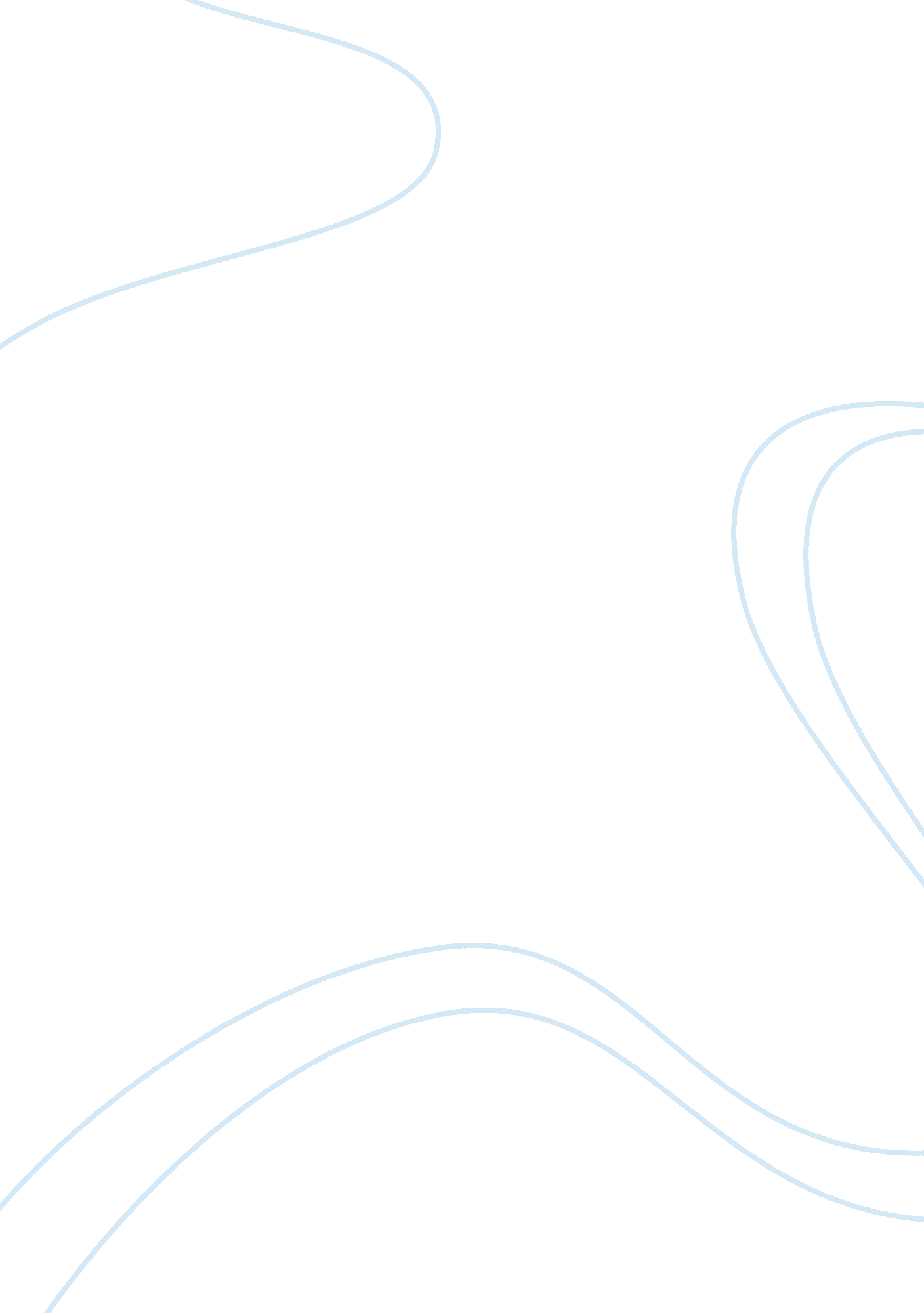 Chapter 5Technology, Mobile Phone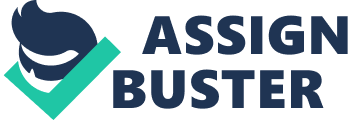 Chapter 5 Summary, Conclusions, and Recommendations Introduction This chapter presents, analyzes and interprets the following data gathered from the responses to the questionnaires relative to the research subjects of this study. Summary The overriding purpose of this study was to determine the relative importance of gadgets in the studies of the students of the Polytechnic University of the Philippines-Institute of Technology. To accomplish that goal it became necessary to reach some prerequisite goals. Determining what general education means and how that ideal is connected with the field of technology education assumed a high degree of importance during the literature review conducted for this dissertation. Related to that effort, it became necessary to reach an understanding about the nature of technological literacy. It is quite impossible to think of a life without technologies and gadgets. Technology can be defined as a process with the help of which human beings modify nature in order to meet their growing needs. Technology leads to innovations and inventions and one such invention is gadgets. There are so many varieties of gadgets that are designed to suit human needs. We live in an age where technology has become an integral part of our lives. Every now and then there comes a new gadget that improves our life and makes it easier. No doubt technology is playing a big role in the field of education. Gadgets used in the classes help the students to grasp things faster. Generally students are visual learners hence projection screens connected to computers and laptops allow them to understand things better. Students use laptops and tablets to prepare their presentations and projects. Today the teachers and students communicate more via gadgets than face to face as it consumes less of time and invests more of fruitful studies. Conclusion In this highly advanced technological world, is barred from using or taking a helping hand from their friendly gadgets around them. Notebooks and laptops can really help the students when they want to do online research. Laptops and notebooks can easily connect to the internet by going to any area which is a WiFi hotspot. Lessons and notes can easily be stored and organized in the files of the notebook. This gadget makes studying all the more easier. Mobile phones are often described as a major distraction for students because of text messaging. However, it can also help them with their schedules and let them store reminders on their school projects and lessons. You can also access the internet through your phone which can aid you in your studies. Recommendation In today’s global environment, technology is very important to all of us. Living, working is all in need of technology. Education standards are guidelines that define the knowledge and skills students should possess during certain points throughout an academic year. And while the standards differ, the expectation that today's students need to become more familiar with technology. We use technology to communicate, improve general knowledge and much more. Computers are good means of education. Computers help us find out and analyze any kind of information. It makes us think, thus, evolve. Buying a Laptop or Notebook computer is not for pride and display, but for the needs in the school, because it is very useful in researching, downloading important files, updating with other classmates and even participate in online classes. 